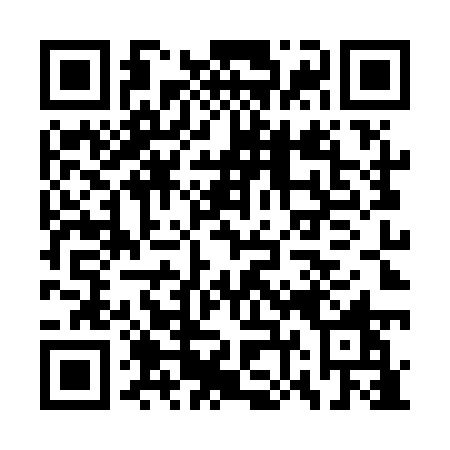 Ramadan times for Corrientes, ArgentinaMon 11 Mar 2024 - Wed 10 Apr 2024High Latitude Method: NonePrayer Calculation Method: Muslim World LeagueAsar Calculation Method: ShafiPrayer times provided by https://www.salahtimes.comDateDayFajrSuhurSunriseDhuhrAsrIftarMaghribIsha11Mon5:365:366:541:054:347:167:168:2912Tue5:365:366:551:054:347:157:158:2813Wed5:375:376:551:054:337:137:138:2714Thu5:385:386:561:044:337:127:128:2615Fri5:385:386:561:044:327:117:118:2516Sat5:395:396:571:044:327:107:108:2317Sun5:405:406:581:034:317:097:098:2218Mon5:405:406:581:034:317:087:088:2119Tue5:415:416:591:034:307:077:078:2020Wed5:415:416:591:034:297:067:068:1921Thu5:425:427:001:024:297:057:058:1822Fri5:435:437:001:024:287:037:038:1623Sat5:435:437:011:024:277:027:028:1524Sun5:445:447:011:014:277:017:018:1425Mon5:445:447:021:014:267:007:008:1326Tue5:455:457:021:014:256:596:598:1227Wed5:455:457:031:014:256:586:588:1128Thu5:465:467:031:004:246:576:578:1029Fri5:465:467:041:004:236:566:568:0930Sat5:475:477:041:004:236:546:548:0731Sun5:475:477:0512:594:226:536:538:061Mon5:485:487:0512:594:216:526:528:052Tue5:485:487:0612:594:216:516:518:043Wed5:495:497:0612:584:206:506:508:034Thu5:495:497:0712:584:196:496:498:025Fri5:505:507:0712:584:186:486:488:016Sat5:505:507:0812:584:186:476:478:007Sun5:515:517:0812:574:176:466:467:598Mon5:515:517:0912:574:166:456:457:589Tue5:525:527:0912:574:166:446:447:5710Wed5:525:527:1012:564:156:436:437:56